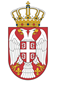 РЕПУБЛИКА СРБИЈА НАРОДНА СКУПШТИНАОдбор за спољне послове06 Број: 06-2/ 202-1724. октобар 2017. годинеБ е о г р а дНа основу члана 70. став 1. алинеја прва Пословника Народне скупштинеС А З И В А М27. СЕДНИЦУ ОДБОРА ЗА СПОЉНЕ ПОСЛОВЕЗА СРЕДУ, 25.  ОКТОБАР 2017. ГОДИНЕ,СА ПОЧЕТКОМ У 12,00 ЧАСОВА	За ову седницу предлажем следећиД н е в н и  р е дУсвајање записника са 26. седнице  Одбора за спољне послове1. 	Иницијативе за посетеПозив за учешће на семинару „Премошћавање јаза између омладинске политике, учешћа младих и парламентараца у земљама Западног Балкана“, 20-21. новембар 2017. године, Брисел, Краљевина Белгија;Позив за учешће на Светском форуму демократије у организацији Савета Европе, 8-10. новембра 2017. године, Стразбур, Р. Француска;Позив за учешће на Годишњем самиту Женског глобалног политичког форума лидера, Рејкјавик, Исланд, од 28. до 30. новембра 2017. године;1.4.	Позив за учешће на међународној конференцији о тренутном стању социјалне заштите 	и о питањима јавног финансирања здравствене заштите, 24. и 25. новембра 2017. 	године, Москва, Руска Федерација;1.5.	Позив за учешће на конференцији „Дани медија ЕУ-Западни Балкан“, у Тирани, 	Албанија, од 8. до 10. новембра 2017. године1.6.	Иницијатива за упућивање позива  Групи пријатељства са Србијом  у 	Парламенту 	Словеније Народној скупштини;1.7.	Иницијатива за посету ПГП са Катаром Држави Катар, 29. и 30. октобра 2017. године. 	Избор заменика председника Одбора 	Предлог за одржавање јавног слушања Одбора за спољне послове4.       Редовне активности сталних делегација 4.1. 		Учешће на састанку Комитета за правна питања и људска права ПС СЕ, 13. новембар  		2017. године, Париз, Француска; 4.2		Учешће у посети Одбора за науку и технологију ПС НАТО, СР Немачка, од 13. до 17. новембра 2017. године;4.3.   	Учешће на састанку Комитета за политичка питања и демократију ПС СЕ, 14. новембар   	2017. године, Париз, Француска;4.4.	Учешће на састанку Подкомитета за људска права ПССЕ, 21. новембар 2017. године, 	Букурешт, Румунија, 4.5. 	Учешће на састанку Бироа ПС СЕ, Председничког комитета ПС СЕ и Сталног комитета 	23. и 24.  новембар 2017. године, 	Копенхаген, Данска;4.6.	Учешће на пленарном заседању ПС ЦЕС, Кијев, Р. Украјина, од 28. до 30. новембра 	2017. године;4.7.	Учешће на састанку Комитета за културу, науку, образовање и медије ПС СЕ, од 4. до 	6. децембра 2017. године, Будимпешта, Мађарска;4.8. 	Учешће на састанку Комитета за социјална питања, здравље и одрживи развој ПС СЕ, 	6. децембар 2017. године, Париз, Француска;4.9.	Учешће на састанку Комитета за једнакост и недискриминацију ПС СЕ, 7. децембар 	2017. године, Париз, Француска;4.10.	Учешће на састанку Комитета за миграције, избеглице и расељена лица ПС СЕ, 8. 	децембар 2017. године, Париз, Француска;4.11.	Учешће на састанку Комитета за правна питања и људска права ПС СЕ, 12. децембар 	2017. године, Париз, Француска;4.12.   Учешће на састанку Комитета за политичка питања и демократију ПС СЕ, 14. децембар 	2017. године, Париз, Француска.4.13.	Учешће на састанку Председничког комитета ПС СЕ и Бироа ПС СЕ, 14. и 15.  	децембар 2017. године, Париз, Француска;5.         Извештаји о реализованим посетама 5.1.	Извештај о учешћу потпредседнице НС и чланице Одбора за европске интеграције Гордане  Чомић, на 27. Економском форуму у Крињици, Пољска, 5 до 8. септембар 2017. године;     5.2.      Извештај о учешћу на Оснивачкој конференцији Парламентарне мреже за политику            дијаспоре у Лисабону, Република Португалија, од 6. до 8. септембра 2017. године;5.3.   Извештај о учешћу на шестом састанку Парламентарног Одбора за стабилизацију и  придруживање Европске уније и Србије, у Стразбуру, Република Француска, од 13. до 14. септембра 2017. године;5.4.  Извештај о учешћу Делегације Народне скупштине Републике Србије на Састанку  председника одбора за економска питања на тему саобраћајних веза у Европи, 21. и 22. септембра 2017. године, Талин, Естонија; 5.5.	Извештај о посети делегације Одбора за спољне послове Народне скупштине Републике Србије Грузији од 21. до 23. септембра 2017. године;5.6.	Извештај о учешћу на информативном семинару у Парламентарној скупштини Савета Европе и Европском суду за људска права, у Стразбуру, Француска, од 25. до 26. септембра 2017. године;5.7.	Извештај о учешћу у заједничкој посети Пододбора за демократско управљање и Пододбора за трансатлантске односе ПС НАТО Филаделфији и Карлајлу, Пенсилванија, САД, од 18. до 22. септембра 2017.године;5.8.	Извештај о учешћу делегације НС РС на Парламентарном програму обуке ПС НАТО одржаном у Бриселу, Краљевина Белгија, од 18. до 19. септембра 2017. године;5.9.	Извештај о учешћу делегације НСРС на Интерпарламентарној конференцији “Независна и модерна јавна управа у земљама у процесу проширења ЕУ”, 28-29. септембар 2017. године, Даниловград, Црна Гора;5.10.	Извештај о посети делегације  Парламента Канаде Републици Србији, од 8. до 10. октобра 2017. године.5.11.   Извештај о посети делегације Народне скупштине РС Парламенту и Министарству за животну средину, климу и енергетику немачке Покрајине Баден-Виртемберг, у Штудгарту, СР Немачка, од 27. до 28. септембра 2017. године.6.        Реализовани парламентарни контакти6.1.   Забелешка са састанка народне посланице Весне Марковић са посланицима немачког 	Бундестага др Хансом Петером Фридрихом и Флоријаном Ханом одржаног 24. маја 	2017. године; 6.2. 	Забелешка о  разговорима потпредседника НС РС проф. др Владимира Маринковића и 	председника Одбора за спољне послове НС РС проф. др Жарка Обрадовића са 	делегацијом Одбора за међународне односе Дома лордова Парламента Уједињеног 	Краљевства, вођеним 27. септембра 2017. године;7.	Остали реализовани контакти7.1.    	Забелешка о разговору потпредседника Народне скупштине Републике Србије проф. др            	Владимира Маринковића, са проф. др Гидеоном Грифом, шефом Експертске групe 	против ревизионизма, одржаном 8. септембра 2017. године;7.2.    	Забелешка о разговору председнице Народне скупштине Републике Србије Маје 	Гојковић са председником Републике Грчке Прокописом Павлопулусом, одржаном 2.   	октобра 2017. године;7.3.	Забелешка са састанка чланова Посланичке групе пријатељства са Пољском НС РС са 	амбасадором Републике Пољске у РС Њ. Е. Томашом Његођишем, одржаним 19. октобра 	2016. године.8.        Посланичке групе пријатељства 8.1.     Избор председника ПГП са Русијом	8.2.	Промене у саставу ПГП са Азербејџаном, Аустријом, БиХ, Великом Британијом,   	Грузијом, Грчком, Италијом, Јерменијом, Мароком, Мађарском, Македонијом, 	Немачком, Русијом, САД, Словачком, Словенијом, Турском, Хрватском, Црном Гором, 	Чешком, Швајцарском и Шпанијом.9.        Разно	   Седница ће се одржати у Дому Народне скупштине, Трг Николе Пашића 13, у сали  II.Моле се чланови Одбора да у случају спречености да присуствују седници Одбора, о томе обавесте своје заменике у Одбору.                                                                                                   ПРЕДСЕДНИК ОДБОРА                                                                                                проф. др Жарко Обрадовић с.р.